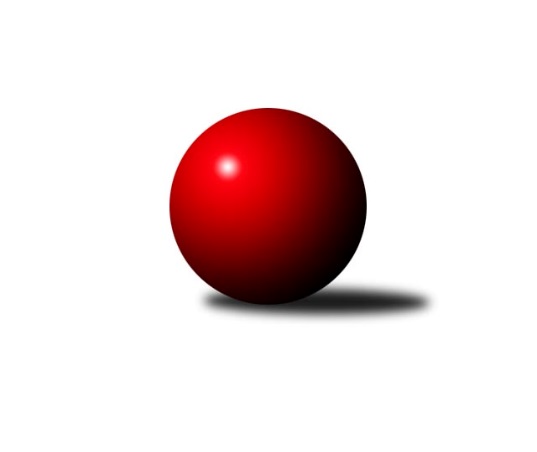 Č.14Ročník 2013/2014	25.1.2014Nejlepšího výkonu v tomto kole: 3572 dosáhlo družstvo: KK Moravská Slávia Brno ˝A˝1. KLM 2013/2014Výsledky 14. kolaSouhrnný přehled výsledků:KK Moravská Slávia Brno ˝A˝	- TJ Valašské Meziříčí	6:2	3572:3458	15.5:8.5	25.1.TJ Jiskra Kovářská	- TJ Centropen Dačice	2:6	3245:3292	11.5:12.5	25.1.TJ Spartak Přerov˝A˝	- TJ Sokol KARE Luhačovice˝A˝	2:6	3417:3493	10.5:13.5	25.1.TJ Třebíč	- SKK Rokycany	2:6	3294:3324	10.0:14.0	25.1.TJ Sokol Kolín 	- SKK  Náchod	6:2	3457:3344	15.0:9.0	25.1.TJ Sokol Husovice	- KK Slavoj Praha	6:2	3450:3360	14.5:9.5	25.1.Tabulka družstev:	1.	TJ Sokol Husovice	14	11	1	2	80.5 : 31.5 	198.0 : 138.0 	 3462	23	2.	KK Slavoj Praha	14	9	1	4	69.0 : 43.0 	180.5 : 155.5 	 3439	19	3.	KK Moravská Slávia Brno ˝A˝	14	9	0	5	62.0 : 50.0 	175.0 : 161.0 	 3389	18	4.	SKK Rokycany	14	8	1	5	68.5 : 43.5 	193.5 : 142.5 	 3422	17	5.	TJ Sokol KARE Luhačovice˝A˝	14	8	1	5	65.0 : 47.0 	187.0 : 149.0 	 3428	17	6.	SKK  Náchod	14	6	3	5	59.5 : 52.5 	177.0 : 159.0 	 3422	15	7.	TJ Sokol Kolín	14	7	0	7	58.0 : 54.0 	164.0 : 172.0 	 3381	14	8.	TJ Valašské Meziříčí	14	6	1	7	48.5 : 63.5 	159.0 : 177.0 	 3396	13	9.	TJ Jiskra Kovářská	14	6	0	8	49.0 : 63.0 	152.0 : 184.0 	 3344	12	10.	TJ Třebíč	14	4	1	9	43.5 : 68.5 	142.5 : 193.5 	 3330	9	11.	TJ Centropen Dačice	14	3	1	10	41.0 : 71.0 	155.5 : 180.5 	 3313	7	12.	TJ Spartak Přerov˝A˝	14	2	0	12	27.5 : 84.5 	132.0 : 204.0 	 3356	4Podrobné výsledky kola:	 KK Moravská Slávia Brno ˝A˝	3572	6:2	3458	TJ Valašské Meziříčí	Štěpán Večerka	146 	 148 	 171 	148	613 	 4:0 	 546 	 142	130 	 150	124	Vlastimil Bělíček	Pavel Palian	149 	 161 	 153 	140	603 	 3:1 	 560 	 130	139 	 142	149	David Volek	Michal Kellner	132 	 165 	 138 	153	588 	 2:2 	 568 	 140	145 	 124	159	Tomáš Cabák	Petr Mika	148 	 149 	 139 	141	577 	 2:2 	 593 	 142	139 	 160	152	Dalibor Jandík	Milan Klika	150 	 136 	 149 	158	593 	 3:1 	 579 	 146	142 	 138	153	Dalibor Tuček	Pavel Antoš	148 	 152 	 152 	146	598 	 1.5:2.5 	 612 	 171	152 	 130	159	Radim Metelkarozhodčí: Nejlepší výkon utkání: 613 - Štěpán Večerka	 TJ Jiskra Kovářská	3245	2:6	3292	TJ Centropen Dačice	David Junek	138 	 121 	 125 	150	534 	 1.5:2.5 	 581 	 138	149 	 165	129	Petr Žahourek	Michal Dvořák	131 	 154 	 137 	124	546 	 1:3 	 577 	 155	126 	 144	152	Milan Kabelka	Milan Hrouda	137 	 134 	 123 	139	533 	 2:2 	 534 	 134	128 	 130	142	Karel Novák	Vlastimil Zeman ml. ml.	146 	 135 	 124 	134	539 	 3:1 	 533 	 140	130 	 137	126	Tomáš Bártů	Lukáš Doubrava	133 	 141 	 147 	130	551 	 3:1 	 515 	 117	133 	 113	152	Milan Blecha	Vlastimil Zeman st.	144 	 148 	 131 	119	542 	 1:3 	 552 	 124	150 	 150	128	Pavel Kabelkarozhodčí: Nejlepší výkon utkání: 581 - Petr Žahourek	 TJ Spartak Přerov˝A˝	3417	2:6	3493	TJ Sokol KARE Luhačovice˝A˝	Petr Pavelka ml	144 	 139 	 135 	129	547 	 0:4 	 603 	 151	150 	 153	149	Michal Markus	Martin Sitta	138 	 139 	 143 	159	579 	 2:2 	 575 	 149	132 	 144	150	Jiří Staněk	Jakub Pleban	146 	 151 	 154 	156	607 	 1.5:2.5 	 597 	 147	151 	 132	167	Radek Polách	Milan Kanda	145 	 134 	 144 	134	557 	 2:2 	 567 	 172	121 	 129	145	Rostislav Gorecký	Ondřej Topič	142 	 123 	 154 	126	545 	 1:3 	 587 	 146	144 	 147	150	Jiří Mrlík	Václav Mazur	141 	 145 	 149 	147	582 	 4:0 	 564 	 129	144 	 148	143	Pavel Kubálekrozhodčí: Nejlepší výkon utkání: 607 - Jakub Pleban	 TJ Třebíč	3294	2:6	3324	SKK Rokycany	Petr Dobeš ml.	158 	 136 	 122 	143	559 	 1:3 	 552 	 160	137 	 127	128	Ladislav Urban	Jiří Mikoláš	126 	 131 	 132 	136	525 	 1:3 	 563 	 152	129 	 135	147	Štěpán Šreiber	Petr Března	132 	 134 	 124 	139	529 	 1:3 	 581 	 138	155 	 150	138	Pavel Honsa	Robert Pevný	141 	 127 	 149 	150	567 	 2:2 	 558 	 133	143 	 153	129	Michal Pytlík	Václav Rypel	126 	 145 	 131 	124	526 	 2:2 	 542 	 147	123 	 106	166	Jan Endršt	Kamil Nestrojil	141 	 149 	 150 	148	588 	 3:1 	 528 	 144	136 	 133	115	Vojtěch Špelinarozhodčí: Nejlepší výkon utkání: 588 - Kamil Nestrojil	 TJ Sokol Kolín 	3457	6:2	3344	SKK  Náchod	Jaroslav Šatník	126 	 129 	 180 	136	571 	 2:2 	 565 	 165	119 	 136	145	Roman Straka	Filip Dejda	157 	 165 	 149 	146	617 	 4:0 	 526 	 135	122 	 131	138	Daniel Neumann	Martin Švorba	153 	 147 	 132 	133	565 	 3:1 	 538 	 143	132 	 134	129	Martin Kovář	Jindřich Lauer	121 	 129 	 140 	146	536 	 1:3 	 561 	 131	147 	 133	150	Ladislav Beránek	Jan Pelák	145 	 155 	 143 	135	578 	 4:0 	 544 	 139	131 	 142	132	Petr Holý	Roman Weiss	145 	 140 	 151 	154	590 	 1:3 	 610 	 137	159 	 152	162	Jiří Hetych ml.rozhodčí: Nejlepší výkon utkání: 617 - Filip Dejda	 TJ Sokol Husovice	3450	6:2	3360	KK Slavoj Praha	Zdeněk Vymazal	162 	 133 	 137 	160	592 	 3:1 	 541 	 130	119 	 143	149	Evžen Valtr	Michal Šimek	167 	 142 	 142 	138	589 	 2.5:1.5 	 579 	 147	136 	 142	154	Zdeněk Gartus	Dušan Ryba	136 	 153 	 141 	154	584 	 3:1 	 534 	 142	137 	 133	122	Martin Kozel st.	Libor Škoula	158 	 142 	 147 	130	577 	 2:2 	 597 	 151	139 	 161	146	Jiří Bartoníček	Jiří Axman ml. ml.	123 	 134 	 132 	136	525 	 2:2 	 530 	 118	136 	 123	153	Anton Stašák	Jiří Radil	139 	 141 	 169 	134	583 	 2:2 	 579 	 133	155 	 151	140	Stanislav Březinarozhodčí: Nejlepší výkon utkání: 597 - Jiří BartoníčekPořadí jednotlivců:	jméno hráče	družstvo	celkem	plné	dorážka	chyby	poměr kuž.	Maximum	1.	Zdeněk Gartus 	KK Slavoj Praha	612.39	393.8	218.6	0.7	8/8	(684)	2.	Zdeněk Vymazal 	TJ Sokol Husovice	592.11	378.7	213.4	0.8	8/8	(646)	3.	Filip Dejda 	TJ Sokol Kolín 	591.71	390.1	201.6	1.4	8/8	(624)	4.	Rostislav Gorecký 	TJ Sokol KARE Luhačovice˝A˝	590.05	387.8	202.3	1.9	8/8	(636)	5.	Martin Švorba 	TJ Sokol Kolín 	588.88	381.0	207.9	2.1	6/8	(618)	6.	Pavel Honsa 	SKK Rokycany	587.75	380.8	207.0	1.2	8/8	(634)	7.	Jiří Mrlík 	TJ Sokol KARE Luhačovice˝A˝	586.21	381.6	204.7	2.9	8/8	(613)	8.	Vlastimil Bělíček 	TJ Valašské Meziříčí	584.73	371.2	213.5	1.6	8/8	(626)	9.	Michal Markus 	TJ Sokol KARE Luhačovice˝A˝	584.11	386.6	197.5	1.2	8/8	(655)	10.	Radim Metelka 	TJ Valašské Meziříčí	583.70	378.9	204.8	1.7	8/8	(635)	11.	Petr Mika 	KK Moravská Slávia Brno ˝A˝	582.85	376.0	206.9	1.9	8/8	(629)	12.	Roman Straka 	SKK  Náchod	581.77	380.4	201.4	1.5	8/8	(649)	13.	Petr Pavlík 	KK Slavoj Praha	581.40	377.8	203.6	2.1	6/8	(610)	14.	Roman Weiss 	TJ Sokol Kolín 	580.11	379.7	200.4	1.9	8/8	(606)	15.	Jiří Axman ml.  ml.	TJ Sokol Husovice	579.43	378.8	200.7	1.7	8/8	(634)	16.	Libor Škoula 	TJ Sokol Husovice	578.36	379.5	198.9	2.0	6/8	(597)	17.	Jan Endršt 	SKK Rokycany	577.98	373.9	204.1	1.9	8/8	(636)	18.	David Junek 	TJ Jiskra Kovářská	577.14	370.5	206.7	1.9	8/8	(607)	19.	Dušan Ryba 	TJ Sokol Husovice	577.10	371.2	205.9	1.8	7/8	(602)	20.	Jiří Radil 	TJ Sokol Husovice	575.86	374.8	201.0	2.0	7/8	(627)	21.	Kamil Nestrojil 	TJ Třebíč	575.67	375.8	199.9	2.0	7/8	(612)	22.	Václav Mazur 	TJ Spartak Přerov˝A˝	574.95	378.2	196.8	2.0	8/8	(627)	23.	Martin Kovář 	SKK  Náchod	573.15	372.8	200.4	1.3	8/8	(623)	24.	Michal Šimek 	TJ Sokol Husovice	573.00	373.0	200.0	2.5	8/8	(620)	25.	Zdeněk Říha 	SKK  Náchod	572.83	371.4	201.4	2.6	6/8	(627)	26.	Michal Pytlík 	SKK Rokycany	572.17	368.3	203.8	1.5	8/8	(610)	27.	Jiří Hetych  ml.	SKK  Náchod	571.84	383.2	188.7	2.9	7/8	(638)	28.	Milan Klika 	KK Moravská Slávia Brno ˝A˝	570.20	370.6	199.6	1.6	7/8	(597)	29.	Stanislav Březina 	KK Slavoj Praha	569.06	364.9	204.1	2.0	8/8	(611)	30.	Milan Kabelka 	TJ Centropen Dačice	568.25	369.8	198.5	2.2	8/8	(624)	31.	Vojtěch Špelina 	SKK Rokycany	568.20	372.6	195.6	2.6	8/8	(647)	32.	Daniel Neumann 	SKK  Náchod	566.33	375.5	190.8	2.2	8/8	(645)	33.	Ladislav Urban 	SKK Rokycany	566.23	368.5	197.7	2.1	6/8	(599)	34.	Anton Stašák 	KK Slavoj Praha	566.10	376.3	189.8	1.8	7/8	(621)	35.	Vlastimil Zeman ml.  ml.	TJ Jiskra Kovářská	565.59	373.6	192.0	2.0	7/8	(605)	36.	Robert Pevný 	TJ Třebíč	565.19	374.5	190.7	1.2	8/8	(648)	37.	Radek Polách 	TJ Sokol KARE Luhačovice˝A˝	564.96	376.0	189.0	2.6	8/8	(616)	38.	Martin Kozel  st.	KK Slavoj Praha	564.71	368.5	196.2	2.1	7/8	(596)	39.	Petr Holý 	SKK  Náchod	564.10	365.8	198.3	1.6	7/8	(619)	40.	Jiří Malínek 	TJ Centropen Dačice	562.93	369.1	193.8	4.0	7/8	(600)	41.	Petr Dobeš  ml.	TJ Třebíč	562.93	374.2	188.8	2.6	8/8	(607)	42.	Lukáš Doubrava 	TJ Jiskra Kovářská	562.30	368.2	194.1	2.1	8/8	(590)	43.	Milan Blecha 	TJ Centropen Dačice	562.25	367.9	194.3	1.4	8/8	(612)	44.	Martin Pejčoch 	TJ Jiskra Kovářská	562.04	376.1	185.9	1.8	8/8	(612)	45.	Jan Pelák 	TJ Sokol Kolín 	560.60	376.8	183.8	2.6	7/8	(593)	46.	Michal Kellner 	KK Moravská Slávia Brno ˝A˝	560.46	368.0	192.4	2.2	6/8	(591)	47.	Ondřej Topič 	TJ Spartak Přerov˝A˝	560.23	376.2	184.1	3.0	8/8	(590)	48.	Dalibor Jandík 	TJ Valašské Meziříčí	560.23	369.3	190.9	4.1	7/8	(593)	49.	Dalibor Tuček 	TJ Valašské Meziříčí	559.30	365.7	193.6	2.3	6/8	(605)	50.	Jiří Staněk 	TJ Sokol KARE Luhačovice˝A˝	559.28	369.4	189.9	3.4	8/8	(592)	51.	Petr Žahourek 	TJ Centropen Dačice	557.58	365.9	191.7	5.0	6/8	(595)	52.	Jakub Pleban 	TJ Spartak Přerov˝A˝	557.56	365.2	192.3	3.2	8/8	(607)	53.	Tomáš Cabák 	TJ Valašské Meziříčí	557.22	368.2	189.0	3.9	7/8	(621)	54.	Pavel Antoš 	KK Moravská Slávia Brno ˝A˝	555.83	371.7	184.2	4.4	8/8	(632)	55.	Zdeněk Vránek 	KK Moravská Slávia Brno ˝A˝	555.51	372.5	183.0	4.0	7/8	(640)	56.	Vlastimil Zeman st. 	TJ Jiskra Kovářská	552.75	367.7	185.1	3.2	6/8	(592)	57.	Václav Rypel 	TJ Třebíč	550.66	365.5	185.2	2.9	8/8	(587)	58.	Václav Zajíc 	TJ Centropen Dačice	550.58	361.6	189.0	2.9	6/8	(576)	59.	Petr Pavelka ml 	TJ Spartak Přerov˝A˝	549.73	361.2	188.5	3.8	8/8	(590)	60.	Petr Března 	TJ Třebíč	547.57	364.9	182.6	2.8	6/8	(606)	61.	Jaroslav Šatník 	TJ Sokol Kolín 	546.95	358.1	188.9	3.8	8/8	(583)		Martin Maršálek 	SKK Rokycany	591.00	389.0	202.0	2.0	1/8	(591)		Martin Sitta 	TJ Spartak Přerov˝A˝	589.25	373.5	215.8	1.0	2/8	(598)		Miroslav Milan 	KK Moravská Slávia Brno ˝A˝	582.83	379.2	203.7	3.3	3/8	(651)		Pavel Kubálek 	TJ Sokol KARE Luhačovice˝A˝	580.81	375.0	205.8	2.3	3/8	(647)		Jiří Hendrych 	TJ Spartak Přerov˝A˝	579.75	374.9	204.9	2.1	4/8	(635)		Jiří Bartoníček 	KK Slavoj Praha	576.36	371.3	205.0	1.5	5/8	(597)		Miroslav Jemelík 	TJ Třebíč	575.00	382.0	193.0	1.0	1/8	(575)		Štěpán Večerka 	KK Moravská Slávia Brno ˝A˝	574.13	372.3	201.9	1.2	4/8	(650)		Roman Goldemund 	TJ Spartak Přerov˝A˝	569.22	378.0	191.2	2.3	3/8	(599)		Milan Krejčí 	KK Moravská Slávia Brno ˝A˝	568.00	372.5	195.5	4.0	2/8	(594)		David Volek 	TJ Valašské Meziříčí	561.88	377.1	184.8	2.8	5/8	(595)		Pavel Palian 	KK Moravská Slávia Brno ˝A˝	560.17	371.9	188.2	2.5	5/8	(666)		Martin Fűrst 	SKK Rokycany	559.83	373.5	186.3	1.8	4/8	(637)		Ladislav Beránek 	SKK  Náchod	559.42	371.4	188.0	2.7	4/8	(614)		Pavel Vymazal 	TJ Sokol Husovice	559.33	370.0	189.3	2.0	3/8	(577)		Štěpán Šreiber 	SKK Rokycany	556.33	372.7	183.7	3.7	3/8	(563)		Vladimír Výrek 	TJ Valašské Meziříčí	555.14	370.3	184.9	2.5	5/8	(642)		Petr Dvořák 	TJ Jiskra Kovářská	553.33	367.0	186.3	5.0	3/8	(602)		Milan Kanda 	TJ Spartak Přerov˝A˝	551.38	385.4	166.0	3.0	2/8	(576)		Jaroslav Krejčí 	TJ Spartak Přerov˝A˝	551.00	357.0	194.0	7.0	1/8	(551)		Evžen Valtr 	KK Slavoj Praha	549.68	357.2	192.4	3.7	5/8	(589)		Petr Vojtíšek 	TJ Centropen Dačice	549.50	373.5	176.0	4.0	1/8	(567)		Vladimír Mánek 	TJ Spartak Přerov˝A˝	549.00	369.3	179.7	4.0	3/8	(558)		Viktor Jeřábek 	TJ Centropen Dačice	548.00	375.0	173.0	4.0	1/8	(548)		Jiří Kudláček 	TJ Sokol KARE Luhačovice˝A˝	547.17	376.2	171.0	7.8	3/8	(571)		Michal Dvořák 	TJ Jiskra Kovářská	547.00	362.3	184.8	4.0	2/8	(576)		Karel Uhlíř 	TJ Třebíč	546.80	368.6	178.2	7.6	5/8	(571)		Jan Dobeš 	TJ Třebíč	546.50	363.5	183.0	5.5	2/8	(554)		Jiří Němec 	TJ Sokol Kolín 	546.45	369.4	177.1	3.6	5/8	(586)		Zdeněk Enžl 	SKK Rokycany	541.25	359.6	181.6	3.8	4/8	(586)		Milan Hrouda 	TJ Jiskra Kovářská	539.88	367.0	172.9	4.8	2/8	(548)		Pavel Kabelka 	TJ Centropen Dačice	539.75	355.3	184.5	2.3	4/8	(578)		Karel Novák 	TJ Centropen Dačice	538.22	365.1	173.1	2.8	3/8	(574)		Jindřich Lauer 	TJ Sokol Kolín 	533.75	357.0	176.8	4.4	5/8	(578)		Jiří Divila ml. 	TJ Spartak Přerov˝A˝	533.50	366.0	167.5	5.5	2/8	(542)		Jaroslav Tejml 	TJ Jiskra Kovářská	532.50	355.8	176.8	4.5	4/8	(563)		Tomáš Bártů 	TJ Centropen Dačice	532.00	361.7	170.3	2.7	3/8	(539)		Jiří Mikoláš 	TJ Třebíč	529.25	351.8	177.5	3.8	2/8	(536)		Aleš Zeman 	TJ Třebíč	526.50	355.5	171.0	5.5	2/8	(540)		David Janušík 	TJ Spartak Přerov˝A˝	526.00	376.0	150.0	12.0	1/8	(526)		František Caha 	TJ Třebíč	522.50	336.5	186.0	3.5	2/8	(534)		Mojmír Holec 	TJ Centropen Dačice	522.33	358.3	164.0	6.3	3/8	(536)		Petr Vácha 	TJ Spartak Přerov˝A˝	507.00	333.0	174.0	4.0	1/8	(507)Sportovně technické informace:Starty náhradníků:registrační číslo	jméno a příjmení 	datum startu 	družstvo	číslo startu
Hráči dopsaní na soupisku:registrační číslo	jméno a příjmení 	datum startu 	družstvo	Program dalšího kola:15. kolo8.2.2014	so	10:00	TJ Sokol KARE Luhačovice˝A˝ - TJ Jiskra Kovářská	8.2.2014	so	10:00	KK Slavoj Praha - TJ Valašské Meziříčí	8.2.2014	so	13:30	SKK Rokycany - TJ Spartak Přerov˝A˝	8.2.2014	so	14:00	TJ Centropen Dačice - TJ Sokol Husovice	8.2.2014	so	15:00	TJ Sokol Kolín  - KK Moravská Slávia Brno ˝A˝	8.2.2014	so	15:00	SKK  Náchod - TJ Třebíč	Nejlepší šestka kola - absolutněNejlepší šestka kola - absolutněNejlepší šestka kola - absolutněNejlepší šestka kola - absolutněNejlepší šestka kola - dle průměru kuželenNejlepší šestka kola - dle průměru kuželenNejlepší šestka kola - dle průměru kuželenNejlepší šestka kola - dle průměru kuželenNejlepší šestka kola - dle průměru kuželenPočetJménoNázev týmuVýkonPočetJménoNázev týmuPrůměr (%)Výkon3xFilip DejdaKolín6174xFilip DejdaKolín109.816172xŠtěpán VečerkaSlávia Brno A6133xJiří Hetych ml.SKK  Náchod108.576103xRadim MetelkaVal. Meziříčí6121xJakub PlebanSp.Přerov A107.326073xJiří Hetych ml.SKK  Náchod6104xMichal MarkusLuhačovice A106.626031xJakub PlebanSp.Přerov A6072xKamil NestrojilTřebíč105.935884xMichal MarkusLuhačovice A6031xRadek PoláchLuhačovice A105.55597